CONFłDENTłAL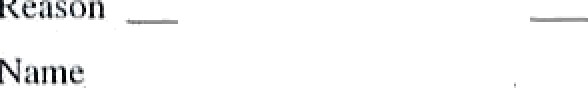 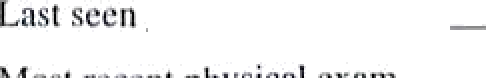 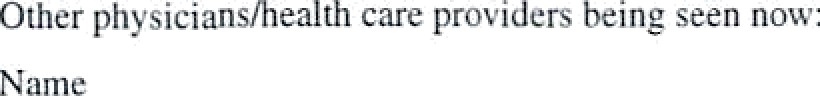 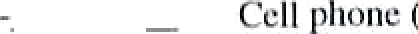 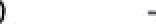 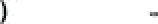 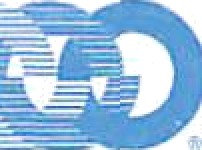 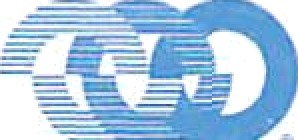 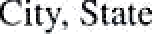 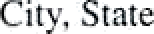 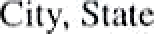 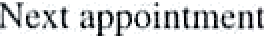 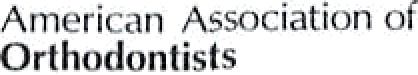 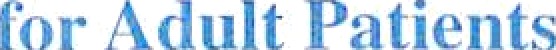 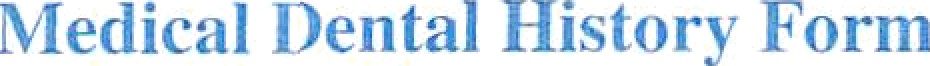 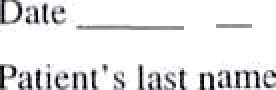 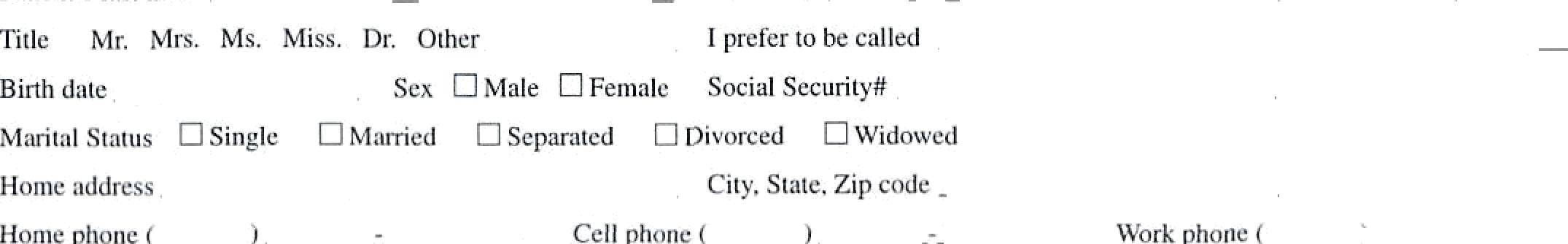 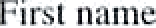 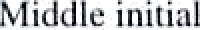 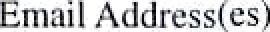 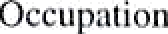 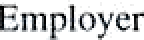 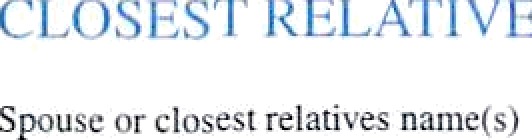 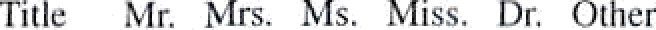 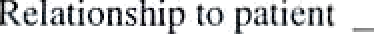 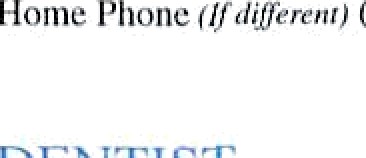 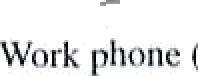 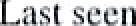 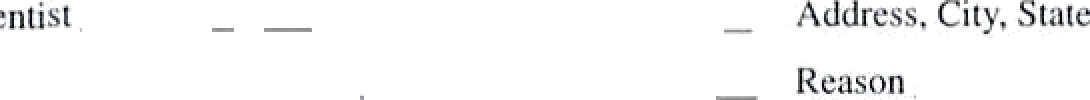 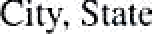 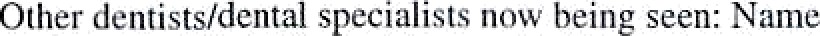 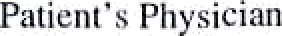 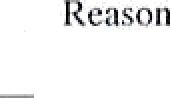 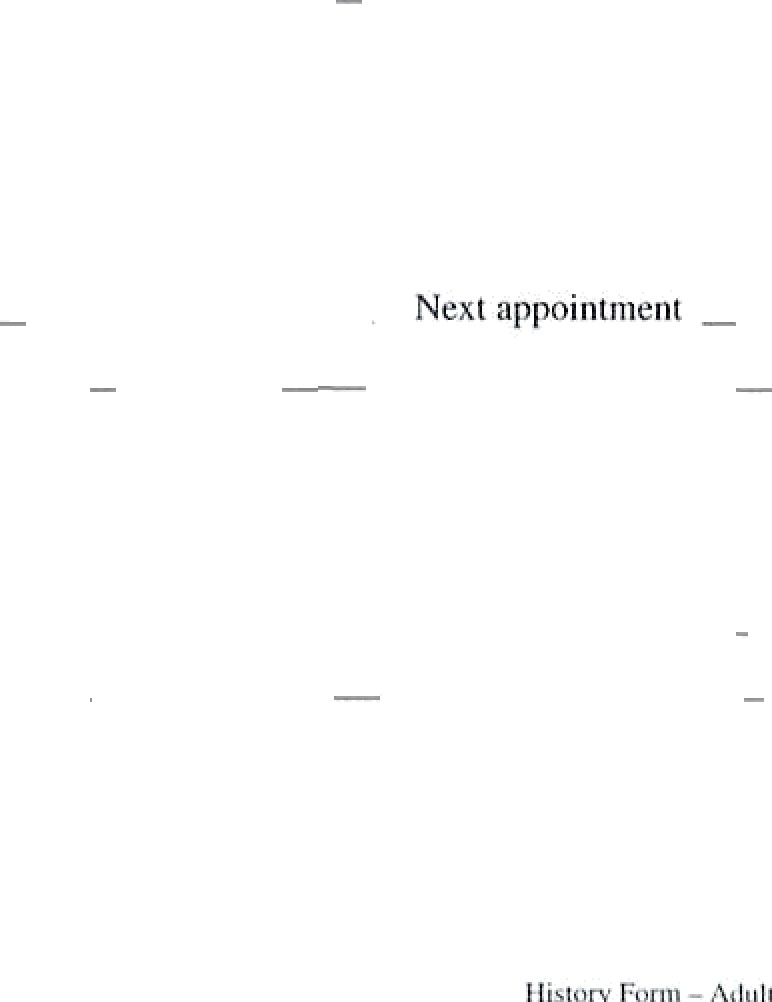 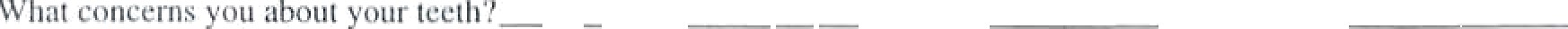 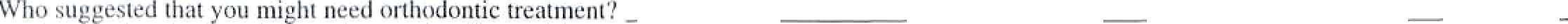 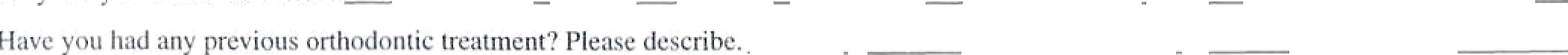 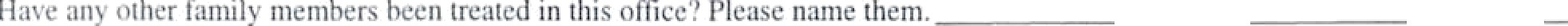 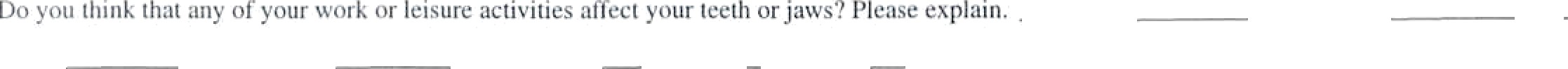 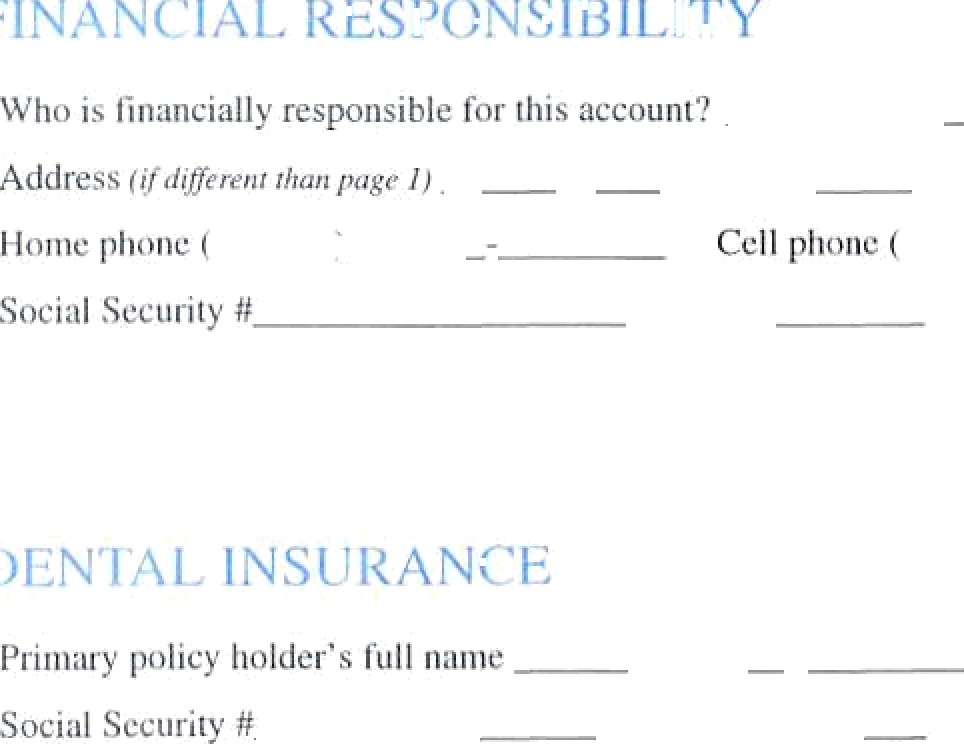 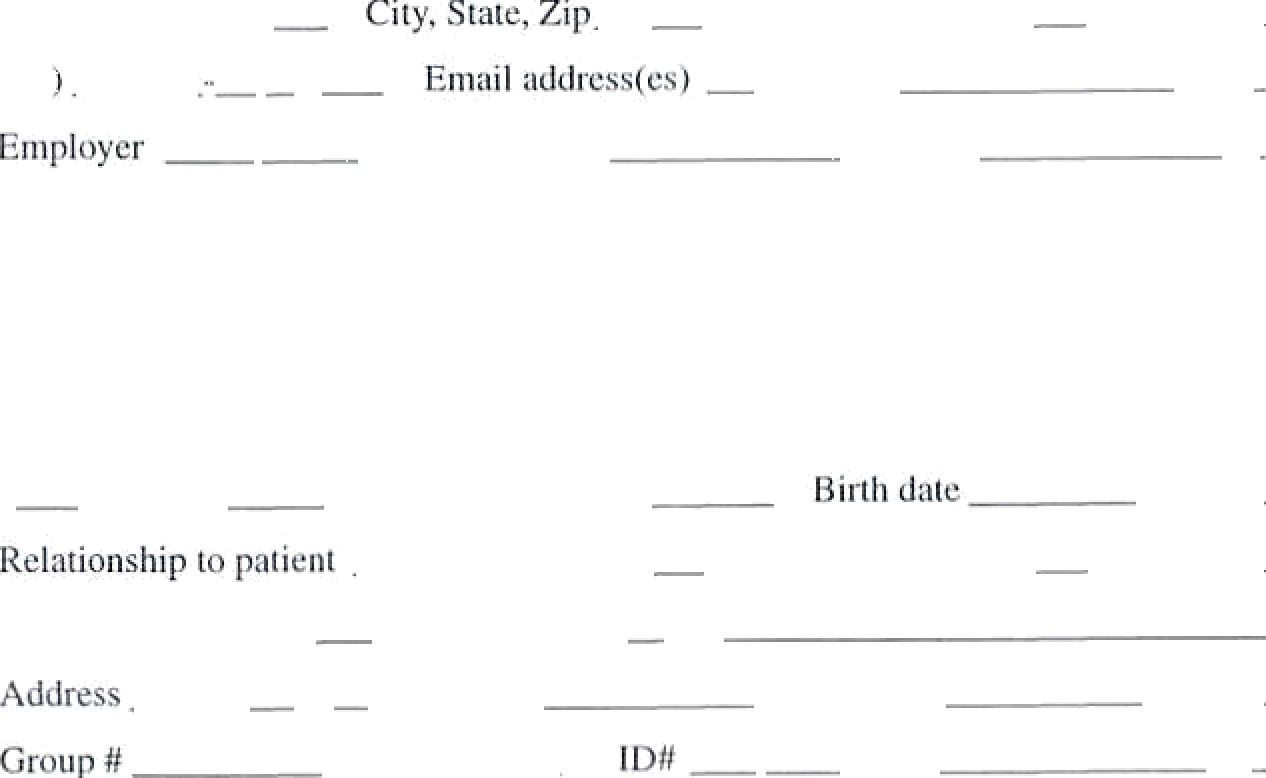 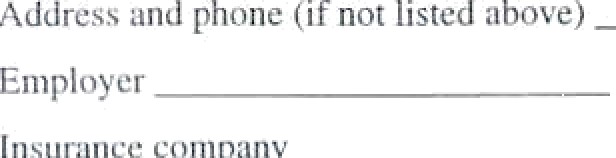 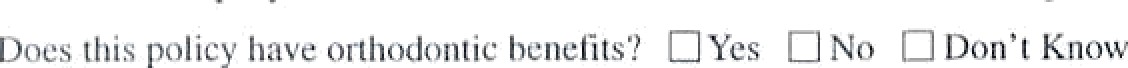  	  	1D#  	  	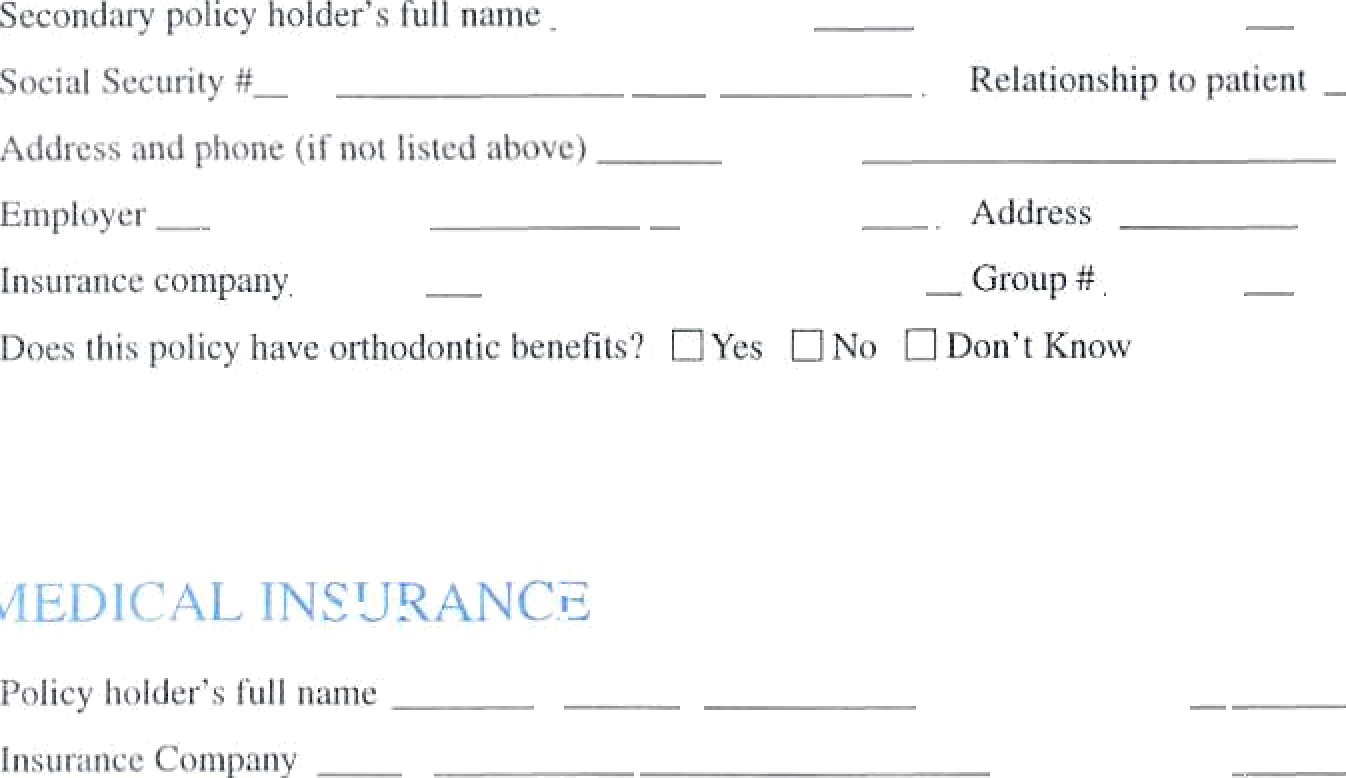 